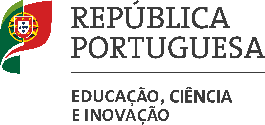 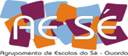 AVALIAÇÃO DE DESEMPENHO DOCENTEAta da reunião entre o Avaliador Interno e o Avaliador Externo	Aos xxxxxxxxx dias do mês de xxxxxxxx, do ano de dois mil e vinte, pelas xx,  horas e  xx,  minutos, na Escola Secundária da Sé, reuniram os docentes, xx, na qualidade de Avaliador Interno, e xx,  , na qualidade de Avaliador Externo, tendo em vista o cumprimento de procedimentos relativos ao processo de avaliação de desempenho da docente xx,xxxxxxxxxxx. 		O Avaliador Externo entregou ao Avaliador Interno um documento onde consta o valor  ___________________________, correspondente à menção qualitativa de _________________________,  resultante da avaliação atribuída em cada parâmetro do Domínio A) Dimensão Científica e Pedagógica, após a observação de aulas.--------------------------	Nada mais havendo a tratar deu-se por encerrada a reunião da qual se lavrou a presente ata que vai ser assinada nos termos da lei.	O Avaliador Interno                                                 O Avaliador Externo_________________________________________   _________________________________